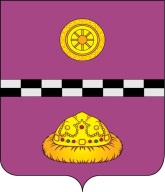 ПОСТАНОВЛЕНИЕВ соответствии со статьей 20 Федерального закона «О пожарной безопасности», Правилами противопожарного режима в Российской Федерации, утвержденными постановлением Правительства Российской Федерации от 25 апреля 2012 г. №390 «О противопожарном режиме» (далее – Правила противопожарного режима в Российской Федерации), постановлением Правительства Республики Коми от 26 апреля 2019 г. № 212 «О начале в 2019 году пожароопасного сезона на территории Республики Коми»ПОСТАНОВЛЯЮ:Установить в 2019 году начало пожароопасного сезона на территории муниципального района «Княжпогостский» с 29 апреля 2019 г. Рекомендовать органам местного самоуправления муниципального района «Княжпогостский»: 2.1. реализовать исполнение мероприятий постановления Правительства Российской Федерации от 18 августа 2016 г. № 807 «О внесении изменений в некоторые акты Правительства Российской Федерации по вопросу обеспечения пожарной безопасности территории» до 01 августа 2019 г.; 2.2. проводить разъяснительную работу с населением и работниками муниципальных учреждений о мерах пожарной безопасности и их действиях в случае пожара;2.3. проработать порядок действий должностных лиц в случае возникно- вения угрозы перехода природных пожаров на населенный пункт, в том числе оповещение населения, маршруты эвакуации, пункты временного размещения; 2.4. организовать информирование населения о принятых решениях по обеспечению пожарной безопасности, в том числе на сходах (собраниях) граждан, а также обеспечить содействие подразделениям государственной противопожарной службы, органам лесной охраны в распространении пожарно-технических знаний; 2.5. организовать уборку сухой травы, мусора с территорий, прилегающих к зданиям, сооружениям, жилым домам, лесу, обратив особое внимание на объекты с массовым пребыванием людей, объекты социальной сферы, жилые здания с низкой противопожарной устойчивостью (деревянные) до 01 июня 2019 г.; 2.6. предусмотреть запас первичных средств пожаротушения и проти- вопожарного инвентаря (бочки с водой, лопаты, ведра, ломы, багры и т.п.); 2.7. принять исчерпывающие меры по приведению в исправное состояние источников наружного противопожарного водоснабжения (водоемы, пирсы и пожарные гидранты), расположенных на территории поселений. Обеспечить беспрепятственный подъезд к водоисточникам; 2.8. в целях исключения распространения пожара и возможности переброса огня на строения, здания и сооружения произвести комплекс работ по устройству, очистке и обновлению защитных (минерализованных) полос в местах примыкания лесных массивов, полей, болот к населенным пунктам и отдельно стоящим объектам, расположенным в непосредственной близости от них;2.9. на территориях населенных пунктов, садоводческим и огородническим некоммерческим товариществам на соответствующих территориях садоводства или огородничества организовать проверку наличия и исправности систем оповещения населения о чрезвычайных ситуациях, средств звуковой сигнализации для оповещения людей при пожаре, предусмотреть запасы воды для целей пожаротушения, а также принять участие в информационной кампании в пожароопасный сезон. 3. Рекомендовать органам местного самоуправления муниципального района «Княжпогостский», организациям всех форм собственности: 3.1. организовать проведение регулярной уборки мусора и покос травы на земельных участках, расположенных в границах населенных пунктов, в границах территорий ведения гражданами садоводства или огородничества для собственных нужд (далее - территория садоводства или огородничества) и территорий организаций; 3.2. организовать очистку территорий, прилегающих к лесу, от сухой травянистой растительности, пожнивных остатков, валежника, порубочных остатков, мусора и других горючих материалов на полосе шириной не менее 10 метров от леса либо отделить лес противопожарной минерализованной полосой шириной не менее 0,5 метра или иным противопожарным барьером.4. Управлению делами совместно с отделом по делам гражданской обороны и чрезвычайных ситуаций администрации муниципального района «Княжпогостский» совместно с должностными лицами и органами, указанными в пунктах 2 - 3 настоящего постановления, обеспечить проведение мероприятий по информированию населения о требованиях пожарной безопасности в период пожароопасного сезона. 5. Управлению образования и отделу культуры и спорта администрации муниципального района «Княжпогостский» совместно с подразделениями государственной противопожарной службы, подразделениями добровольной пожарной охраны, органами местного самоуправления муниципального района «Княжпогостский» провести разъяснительную работу среди работников муниципальных учреждений, граждан, обучающихся (воспитанников) о мерах пожарной безопасности и их действиях в случае пожара. 6. Руководителям сельскохозяйственных организаций, независимо от форм собственности реализовать комплекс превентивных мероприятий, направленных на предупреждение нарушений Правил противопожарного режима в Российской Федерации в период заготовки, хранения и транспортировки кормов и иных сельскохозяйственных культур в соответствии с п. 2 приказа Министерства сельского хозяйства Республики Коми от 01.04.2002 г. № 63. 7. Управлению архитектуры, строительства и дорожного хозяйства администрации муниципального района «Княжпогостский» организовать проведение мероприятий, направленных на предупреждение нарушений Правил противопожарного режима в Российской Федерации организациями и гражданами при эксплуатации ими автомобильных дорог. 8. Рекомендовать филиалу ОАО «РЖД» Северной железной дороги Сосногорского территориального управления реализовать комплекс превен- тивных мероприятий, направленных на предупреждение нарушений Правил противопожарного режима в Российской Федерации при эксплуатации же- лезнодорожных путей, полос отвода и охранных зон железных дорог. 9. Контроль за исполнением настоящего постановления оставляю за собой. 10. Настоящее постановление вступает в силу с 29 апреля 2019 г.Исполняющий обязанности                                                                                                 руководителя администрации 		                                            А.Л.Немчиновот 30 апреля 2019 г.                            № 153О начале в 2019 году пожароопасного сезона                         на территории муниципального района «Княжпогостский»